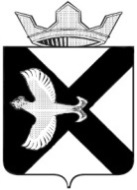 АДМИНИСТРАЦИЯ Муниципального  образования поселок  БоровскийРАСПОРЯЖЕНИЕ«18»августа 2016г.					                                     № 393п.БоровскийТюменского муниципального районаВ целях обеспечения надежного и бесперебойного снабжения потребителей тепловой энергией в предстоящем осенне-зимнем периоде 2016-2017 годов на территории муниципального образования поселок Боровский, в соответствии со статьей 14 Федерального закона от 06.10.2003 № 131-ФЗ «Об общих принципах организации местного самоуправления в Российской Федерации», с Положением об оценке готовности электро- и теплоснабжающих организаций к работе в осенне-зимний период, Правилами оценки готовности к отопительному периоду, утвержденными Приказом Министерства энергетики Российской Федерации от 12.03.2013 № 103, руководствуясь Уставом муниципального образования поселок Боровский:1. Утвердить формы мониторинга состояния системы теплоснабжения на территории муниципального образования поселок Боровский согласно приложению № 1-4 к настоящему распоряжению.2. Рекомендовать руководителю теплоснабжающей организации при осуществлении мониторинга состояния системы теплоснабжения на территории муниципального образования поселок Боровский руководствоваться настоящим распоряжением и регламентом системы мониторинга состояния систем теплоснабжения муниципальных образований Тюменского района.3. Опубликовать настоящее распоряжение на официальном сайте муниципального образования поселок Боровский в информационно-коммуникационной сети интернет. Адрес официального сайта: www.borovskiy-adm.ru.4. Контроль исполнения распоряжения возложить на заместителя главы администрации по строительству, благоустройству, землеустройству, ГО и ЧС.Приложение № 1 к распоряжению администрациимуниципального образования поселок Боровскийот Приложение №1к распоряжению администрации муниципального образованияпоселок Боровский«18» августа 2016 № 393Приложение № 2 к распоряжению администрациимуниципального образования поселок Боровскийот «18» августа  2016 № 393Приложение № 3 к распоряжению администрациимуниципального образования поселок Боровскийот «18» августа  2016 № 393  Приложение № 4к распоряжению администрациимуниципального образования поселок Боровскийот «18» августа 2016 № 393Об утверждении системы мониторинга состояния системы теплоснабжения на территории муниципального образования поселок Боровский (с изменениями от 12.09.2016 №429)Глава муниципального образованияС.В.СычеваИнформация о неисправностях на источниках тепловой энергии и сетях инженерно-технического обеспечения теплоснабжения (в том числе внутридомовых сетях) по состоянию на «___» ч. «___» мин. «___» __________ 201_г. Информация о неисправностях на источниках тепловой энергии и сетях инженерно-технического обеспечения теплоснабжения (в том числе внутридомовых сетях) по состоянию на «___» ч. «___» мин. «___» __________ 201_г. Информация о неисправностях на источниках тепловой энергии и сетях инженерно-технического обеспечения теплоснабжения (в том числе внутридомовых сетях) по состоянию на «___» ч. «___» мин. «___» __________ 201_г. Информация о неисправностях на источниках тепловой энергии и сетях инженерно-технического обеспечения теплоснабжения (в том числе внутридомовых сетях) по состоянию на «___» ч. «___» мин. «___» __________ 201_г. Информация о неисправностях на источниках тепловой энергии и сетях инженерно-технического обеспечения теплоснабжения (в том числе внутридомовых сетях) по состоянию на «___» ч. «___» мин. «___» __________ 201_г. Информация о неисправностях на источниках тепловой энергии и сетях инженерно-технического обеспечения теплоснабжения (в том числе внутридомовых сетях) по состоянию на «___» ч. «___» мин. «___» __________ 201_г. Информация о неисправностях на источниках тепловой энергии и сетях инженерно-технического обеспечения теплоснабжения (в том числе внутридомовых сетях) по состоянию на «___» ч. «___» мин. «___» __________ 201_г. Информация о неисправностях на источниках тепловой энергии и сетях инженерно-технического обеспечения теплоснабжения (в том числе внутридомовых сетях) по состоянию на «___» ч. «___» мин. «___» __________ 201_г. Информация о неисправностях на источниках тепловой энергии и сетях инженерно-технического обеспечения теплоснабжения (в том числе внутридомовых сетях) по состоянию на «___» ч. «___» мин. «___» __________ 201_г. Информация о неисправностях на источниках тепловой энергии и сетях инженерно-технического обеспечения теплоснабжения (в том числе внутридомовых сетях) по состоянию на «___» ч. «___» мин. «___» __________ 201_г. Информация о неисправностях на источниках тепловой энергии и сетях инженерно-технического обеспечения теплоснабжения (в том числе внутридомовых сетях) по состоянию на «___» ч. «___» мин. «___» __________ 201_г. Информация о неисправностях на источниках тепловой энергии и сетях инженерно-технического обеспечения теплоснабжения (в том числе внутридомовых сетях) по состоянию на «___» ч. «___» мин. «___» __________ 201_г. Информация о неисправностях на источниках тепловой энергии и сетях инженерно-технического обеспечения теплоснабжения (в том числе внутридомовых сетях) по состоянию на «___» ч. «___» мин. «___» __________ 201_г. Информация о неисправностях на источниках тепловой энергии и сетях инженерно-технического обеспечения теплоснабжения (в том числе внутридомовых сетях) по состоянию на «___» ч. «___» мин. «___» __________ 201_г. Информация о неисправностях на источниках тепловой энергии и сетях инженерно-технического обеспечения теплоснабжения (в том числе внутридомовых сетях) по состоянию на «___» ч. «___» мин. «___» __________ 201_г. Информация о неисправностях на источниках тепловой энергии и сетях инженерно-технического обеспечения теплоснабжения (в том числе внутридомовых сетях) по состоянию на «___» ч. «___» мин. «___» __________ 201_г. Информация о неисправностях на источниках тепловой энергии и сетях инженерно-технического обеспечения теплоснабжения (в том числе внутридомовых сетях) по состоянию на «___» ч. «___» мин. «___» __________ 201_г. Информация о неисправностях на источниках тепловой энергии и сетях инженерно-технического обеспечения теплоснабжения (в том числе внутридомовых сетях) по состоянию на «___» ч. «___» мин. «___» __________ 201_г. Информация о неисправностях на источниках тепловой энергии и сетях инженерно-технического обеспечения теплоснабжения (в том числе внутридомовых сетях) по состоянию на «___» ч. «___» мин. «___» __________ 201_г. № п/п№ п/пМесто аварии, поврежденияМесто аварии, поврежденияМесто аварии, поврежденияКол-во домов/квартирКол-во домов/квартирКол-во домов/квартирПричина отсутствия ГВС, ХВС и ЭСПричина отсутствия ГВС, ХВС и ЭСПричина отсутствия ГВС, ХВС и ЭСНепосредственный производитель работНепосредственный производитель работНепосредственный производитель работДата отключенияДата отключенияДата планового устраненияДата планового устраненияДата планового устраненияПовреждение на источниках тепловой энергииПовреждение на источниках тепловой энергииПовреждение на источниках тепловой энергииПовреждение на источниках тепловой энергииПовреждение на источниках тепловой энергииПовреждение на источниках тепловой энергииПовреждение на источниках тепловой энергииПовреждение на источниках тепловой энергииПовреждение на источниках тепловой энергииПовреждение на источниках тепловой энергииПовреждение на источниках тепловой энергииПовреждение на источниках тепловой энергииПовреждение на источниках тепловой энергииПовреждение на источниках тепловой энергииПовреждение на источниках тепловой энергииПовреждение на источниках тепловой энергииПовреждение на источниках тепловой энергииПовреждение на источниках тепловой энергииПовреждение на источниках тепловой энергии1Повреждение на сетях инженерно-технического обеспечения теплоснабженияПовреждение на сетях инженерно-технического обеспечения теплоснабженияПовреждение на сетях инженерно-технического обеспечения теплоснабженияПовреждение на сетях инженерно-технического обеспечения теплоснабженияПовреждение на сетях инженерно-технического обеспечения теплоснабженияПовреждение на сетях инженерно-технического обеспечения теплоснабженияПовреждение на сетях инженерно-технического обеспечения теплоснабженияПовреждение на сетях инженерно-технического обеспечения теплоснабженияПовреждение на сетях инженерно-технического обеспечения теплоснабженияПовреждение на сетях инженерно-технического обеспечения теплоснабженияПовреждение на сетях инженерно-технического обеспечения теплоснабженияПовреждение на сетях инженерно-технического обеспечения теплоснабженияПовреждение на сетях инженерно-технического обеспечения теплоснабженияПовреждение на сетях инженерно-технического обеспечения теплоснабженияПовреждение на сетях инженерно-технического обеспечения теплоснабженияПовреждение на сетях инженерно-технического обеспечения теплоснабженияПовреждение на сетях инженерно-технического обеспечения теплоснабженияПовреждение на сетях инженерно-технического обеспечения теплоснабженияПовреждение на сетях инженерно-технического обеспечения теплоснабжения123Повреждение на внутридомовых системах инженерно-технического обеспечения теплоснабженияПовреждение на внутридомовых системах инженерно-технического обеспечения теплоснабженияПовреждение на внутридомовых системах инженерно-технического обеспечения теплоснабженияПовреждение на внутридомовых системах инженерно-технического обеспечения теплоснабженияПовреждение на внутридомовых системах инженерно-технического обеспечения теплоснабженияПовреждение на внутридомовых системах инженерно-технического обеспечения теплоснабженияПовреждение на внутридомовых системах инженерно-технического обеспечения теплоснабженияПовреждение на внутридомовых системах инженерно-технического обеспечения теплоснабженияПовреждение на внутридомовых системах инженерно-технического обеспечения теплоснабженияПовреждение на внутридомовых системах инженерно-технического обеспечения теплоснабженияПовреждение на внутридомовых системах инженерно-технического обеспечения теплоснабженияПовреждение на внутридомовых системах инженерно-технического обеспечения теплоснабженияПовреждение на внутридомовых системах инженерно-технического обеспечения теплоснабженияПовреждение на внутридомовых системах инженерно-технического обеспечения теплоснабженияПовреждение на внутридомовых системах инженерно-технического обеспечения теплоснабженияПовреждение на внутридомовых системах инженерно-технического обеспечения теплоснабженияПовреждение на внутридомовых системах инженерно-технического обеспечения теплоснабженияПовреждение на внутридомовых системах инженерно-технического обеспечения теплоснабженияПовреждение на внутридомовых системах инженерно-технического обеспечения теплоснабжения123ВодоснабжениеВодоснабжениеВодоснабжениеВодоснабжениеВодоснабжениеВодоснабжениеВодоснабжениеВодоснабжениеВодоснабжениеВодоснабжениеВодоснабжениеВодоснабжениеВодоснабжениеВодоснабжениеВодоснабжениеВодоснабжениеВодоснабжениеВодоснабжениеВодоснабжение1Планируемые работыПланируемые работыПланируемые работыПланируемые работы12ЭлектроснабжениеЭлектроснабжениеЭлектроснабжениеЭлектроснабжениеЭлектроснабжениеЭлектроснабжениеЭлектроснабжениеЭлектроснабжениеЭлектроснабжениеЭлектроснабжениеЭлектроснабжениеЭлектроснабжениеЭлектроснабжениеЭлектроснабжениеЭлектроснабжениеЭлектроснабжениеЭлектроснабжениеЭлектроснабжениеЭлектроснабжение12Планируемые работы Планируемые работы Планируемые работы Планируемые работы 12ГазоснабжениеГазоснабжениеГазоснабжениеГазоснабжениеГазоснабжениеГазоснабжениеГазоснабжениеГазоснабжениеГазоснабжениеГазоснабжениеГазоснабжениеГазоснабжениеГазоснабжениеГазоснабжениеГазоснабжениеГазоснабжениеГазоснабжениеГазоснабжениеГазоснабжение123Домов без ГВС Домов без ГВС Домов без ГВС Домов без ГВС Домов без ГВС Домов без ГВС Домов без ГВС Домов без ГВС Домов без ХВСДомов без ХВСДомов без ХВСДомов без электроснабженияДомов без электроснабженияДомов без электроснабженияДомов без электроснабженияДомов без газаДомов без газаДомов без газаДомов без газаПо подготовке к зимеПо подготовке к зимеПо подготовке к зимеУстранение поврежденийУстранение поврежденийУстранение поврежденийВсегоВсегоВсегоВсегоВсегоВсегов т.ч. по работе:                                      на источниках тепловой энергиив т.ч. по работе:                                      на источниках тепловой энергиив т.ч. по работе:                                      на источниках тепловой энергиив т.ч. по работе:                                      на источниках тепловой энергиив т.ч. по работе:                                      на источниках тепловой энергиив т.ч. по работе:                                      на источниках тепловой энергиив т.ч. по работе теплоснабжающей организациив т.ч. плановые работыв т.ч. плановые работыв т.ч. плановые работыв т.ч. плановые работыв т.ч. плановые работына сетях инженерно-технического обеспеченияна сетях инженерно-технического обеспеченияна сетях инженерно-технического обеспечениятеплоснабжениятеплоснабжениятеплоснабженияв т.ч. по работе теплоснабжающей организациив т.ч. плановые работыв т.ч. плановые работыв т.ч. плановые работыв т.ч. плановые работыв т.ч. плановые работына сетях инженерно-технического обеспеченияна сетях инженерно-технического обеспеченияна сетях инженерно-технического обеспеченияводоснабженияводоснабженияводоснабженияв т.ч. по работе теплоснабжающей организациив т.ч. плановые работыв т.ч. плановые работыв т.ч. плановые работыв т.ч. плановые работыв т.ч. плановые работывнутридомовой разводкевнутридомовой разводкевнутридомовой разводкевнутридомовой разводкевнутридомовой разводкевнутридомовой разводкевнутридомовой разводкиаварийное отключениеаварийное отключениеаварийное отключениеаварийное отключениеаварийное отключениеПланируемыеПланируемыеПланируемыеПланируемыеПланируемыеПланируемыеПланируемыеПланируемыеПланируемыеПланируемыеПланируемыеПланируемыеИнформация о состоянии параметров теплоснабжения на источниках тепловой энергии по состоянию на «___» ч. «___» мин. «___» __________ 201_г.Информация о состоянии параметров теплоснабжения на источниках тепловой энергии по состоянию на «___» ч. «___» мин. «___» __________ 201_г.Информация о состоянии параметров теплоснабжения на источниках тепловой энергии по состоянию на «___» ч. «___» мин. «___» __________ 201_г.Информация о состоянии параметров теплоснабжения на источниках тепловой энергии по состоянию на «___» ч. «___» мин. «___» __________ 201_г.Информация о состоянии параметров теплоснабжения на источниках тепловой энергии по состоянию на «___» ч. «___» мин. «___» __________ 201_г.Информация о состоянии параметров теплоснабжения на источниках тепловой энергии по состоянию на «___» ч. «___» мин. «___» __________ 201_г.Информация о состоянии параметров теплоснабжения на источниках тепловой энергии по состоянию на «___» ч. «___» мин. «___» __________ 201_г.Информация о состоянии параметров теплоснабжения на источниках тепловой энергии по состоянию на «___» ч. «___» мин. «___» __________ 201_г.Информация о состоянии параметров теплоснабжения на источниках тепловой энергии по состоянию на «___» ч. «___» мин. «___» __________ 201_г.Информация о состоянии параметров теплоснабжения на источниках тепловой энергии по состоянию на «___» ч. «___» мин. «___» __________ 201_г.________201_ г.________201_ г.________201_ г.Температура наружного воздуха Температура наружного воздуха Температура наружного воздуха Температура наружного воздуха _______оСТемпература по графикуТемпература по графикуТемпература по графикуТемпература по графику_______оС№ п/пКотельныеКотельныеКотельныеКотельныеДавление  Р задание/фактТемпература Т  задание/фактТемпература Т  задание/фактРасход нормативный/фактическийРасход нормативный/фактическийПодпитка G расчетная/фактическая123Ремонтные работы в течение сутокРемонтные работы в течение сутокРемонтные работы в течение сутокРемонтные работы в течение сутокРемонтные работы в течение сутокРемонтные работы в течение сутокРемонтные работы в течение сутокРемонтные работы в течение сутокРемонтные работы в течение сутокРемонтные работы в течение сутокРемонтные работы в течение сутокРемонтные работы в течение суток123Информация о плановых работах на источниках тепловой энергии и сетях инженерно-технического обеспечения теплоснабжения (в том числе внутридомовых сетях) по состоянию на «___» ч. «___» мин. «___» __________ 201_г.  Информация о плановых работах на источниках тепловой энергии и сетях инженерно-технического обеспечения теплоснабжения (в том числе внутридомовых сетях) по состоянию на «___» ч. «___» мин. «___» __________ 201_г.  Информация о плановых работах на источниках тепловой энергии и сетях инженерно-технического обеспечения теплоснабжения (в том числе внутридомовых сетях) по состоянию на «___» ч. «___» мин. «___» __________ 201_г.  Информация о плановых работах на источниках тепловой энергии и сетях инженерно-технического обеспечения теплоснабжения (в том числе внутридомовых сетях) по состоянию на «___» ч. «___» мин. «___» __________ 201_г.  Информация о плановых работах на источниках тепловой энергии и сетях инженерно-технического обеспечения теплоснабжения (в том числе внутридомовых сетях) по состоянию на «___» ч. «___» мин. «___» __________ 201_г.  Информация о плановых работах на источниках тепловой энергии и сетях инженерно-технического обеспечения теплоснабжения (в том числе внутридомовых сетях) по состоянию на «___» ч. «___» мин. «___» __________ 201_г.  Информация о плановых работах на источниках тепловой энергии и сетях инженерно-технического обеспечения теплоснабжения (в том числе внутридомовых сетях) по состоянию на «___» ч. «___» мин. «___» __________ 201_г.  Информация о плановых работах на источниках тепловой энергии и сетях инженерно-технического обеспечения теплоснабжения (в том числе внутридомовых сетях) по состоянию на «___» ч. «___» мин. «___» __________ 201_г.  Информация о плановых работах на источниках тепловой энергии и сетях инженерно-технического обеспечения теплоснабжения (в том числе внутридомовых сетях) по состоянию на «___» ч. «___» мин. «___» __________ 201_г.  Информация о плановых работах на источниках тепловой энергии и сетях инженерно-технического обеспечения теплоснабжения (в том числе внутридомовых сетях) по состоянию на «___» ч. «___» мин. «___» __________ 201_г.  Информация о плановых работах на источниках тепловой энергии и сетях инженерно-технического обеспечения теплоснабжения (в том числе внутридомовых сетях) по состоянию на «___» ч. «___» мин. «___» __________ 201_г.  Информация о плановых работах на источниках тепловой энергии и сетях инженерно-технического обеспечения теплоснабжения (в том числе внутридомовых сетях) по состоянию на «___» ч. «___» мин. «___» __________ 201_г.  Информация о плановых работах на источниках тепловой энергии и сетях инженерно-технического обеспечения теплоснабжения (в том числе внутридомовых сетях) по состоянию на «___» ч. «___» мин. «___» __________ 201_г.  Информация о плановых работах на источниках тепловой энергии и сетях инженерно-технического обеспечения теплоснабжения (в том числе внутридомовых сетях) по состоянию на «___» ч. «___» мин. «___» __________ 201_г.  Информация о плановых работах на источниках тепловой энергии и сетях инженерно-технического обеспечения теплоснабжения (в том числе внутридомовых сетях) по состоянию на «___» ч. «___» мин. «___» __________ 201_г.  Информация о плановых работах на источниках тепловой энергии и сетях инженерно-технического обеспечения теплоснабжения (в том числе внутридомовых сетях) по состоянию на «___» ч. «___» мин. «___» __________ 201_г.  Информация о плановых работах на источниках тепловой энергии и сетях инженерно-технического обеспечения теплоснабжения (в том числе внутридомовых сетях) по состоянию на «___» ч. «___» мин. «___» __________ 201_г.  Информация о плановых работах на источниках тепловой энергии и сетях инженерно-технического обеспечения теплоснабжения (в том числе внутридомовых сетях) по состоянию на «___» ч. «___» мин. «___» __________ 201_г.  Информация о плановых работах на источниках тепловой энергии и сетях инженерно-технического обеспечения теплоснабжения (в том числе внутридомовых сетях) по состоянию на «___» ч. «___» мин. «___» __________ 201_г.  Информация о плановых работах на источниках тепловой энергии и сетях инженерно-технического обеспечения теплоснабжения (в том числе внутридомовых сетях) по состоянию на «___» ч. «___» мин. «___» __________ 201_г.  № п/пАдрес проведения работПредприятие производящее работыДиаметр сетиВид отключенийКамераКамераПричина отключенийАдресаВсегоВсегоиз нихиз нихиз нихиз нихиз нихиз нихиз нихВремя отключенияВремя окончания работ№ п/пАдрес проведения работПредприятие производящее работыДиаметр сетиВид отключенийКамераКамераПричина отключенийАдресаВсегоВсегож/дд/сд/сшкшкмед.уч.прВремя отключенияВремя окончания работПланируемые работыПланируемые работыПланируемые работыПланируемые работыПланируемые работыПланируемые работыПланируемые работыПланируемые работыПланируемые работыПланируемые работыПланируемые работыПланируемые работыПланируемые работыПланируемые работыПланируемые работыПланируемые работыПланируемые работыПланируемые работыПланируемые работыПланируемые работы12Информация о работах по капитальному ремонту источников тепловой энергии и сетей инженерно-технического обеспечения теплоснабжения (в том числе внутридомовых сетей) по состоянию на «___» ____________ 201_г.Информация о работах по капитальному ремонту источников тепловой энергии и сетей инженерно-технического обеспечения теплоснабжения (в том числе внутридомовых сетей) по состоянию на «___» ____________ 201_г.Информация о работах по капитальному ремонту источников тепловой энергии и сетей инженерно-технического обеспечения теплоснабжения (в том числе внутридомовых сетей) по состоянию на «___» ____________ 201_г.Информация о работах по капитальному ремонту источников тепловой энергии и сетей инженерно-технического обеспечения теплоснабжения (в том числе внутридомовых сетей) по состоянию на «___» ____________ 201_г.Информация о работах по капитальному ремонту источников тепловой энергии и сетей инженерно-технического обеспечения теплоснабжения (в том числе внутридомовых сетей) по состоянию на «___» ____________ 201_г.Информация о работах по капитальному ремонту источников тепловой энергии и сетей инженерно-технического обеспечения теплоснабжения (в том числе внутридомовых сетей) по состоянию на «___» ____________ 201_г.Информация о работах по капитальному ремонту источников тепловой энергии и сетей инженерно-технического обеспечения теплоснабжения (в том числе внутридомовых сетей) по состоянию на «___» ____________ 201_г.Информация о работах по капитальному ремонту источников тепловой энергии и сетей инженерно-технического обеспечения теплоснабжения (в том числе внутридомовых сетей) по состоянию на «___» ____________ 201_г.Информация о работах по капитальному ремонту источников тепловой энергии и сетей инженерно-технического обеспечения теплоснабжения (в том числе внутридомовых сетей) по состоянию на «___» ____________ 201_г.Информация о работах по капитальному ремонту источников тепловой энергии и сетей инженерно-технического обеспечения теплоснабжения (в том числе внутридомовых сетей) по состоянию на «___» ____________ 201_г.Информация о работах по капитальному ремонту источников тепловой энергии и сетей инженерно-технического обеспечения теплоснабжения (в том числе внутридомовых сетей) по состоянию на «___» ____________ 201_г.Информация о работах по капитальному ремонту источников тепловой энергии и сетей инженерно-технического обеспечения теплоснабжения (в том числе внутридомовых сетей) по состоянию на «___» ____________ 201_г.Информация о работах по капитальному ремонту источников тепловой энергии и сетей инженерно-технического обеспечения теплоснабжения (в том числе внутридомовых сетей) по состоянию на «___» ____________ 201_г.Информация о работах по капитальному ремонту источников тепловой энергии и сетей инженерно-технического обеспечения теплоснабжения (в том числе внутридомовых сетей) по состоянию на «___» ____________ 201_г.Информация о работах по капитальному ремонту источников тепловой энергии и сетей инженерно-технического обеспечения теплоснабжения (в том числе внутридомовых сетей) по состоянию на «___» ____________ 201_г.Информация о работах по капитальному ремонту источников тепловой энергии и сетей инженерно-технического обеспечения теплоснабжения (в том числе внутридомовых сетей) по состоянию на «___» ____________ 201_г.Информация о работах по капитальному ремонту источников тепловой энергии и сетей инженерно-технического обеспечения теплоснабжения (в том числе внутридомовых сетей) по состоянию на «___» ____________ 201_г.Информация о работах по капитальному ремонту источников тепловой энергии и сетей инженерно-технического обеспечения теплоснабжения (в том числе внутридомовых сетей) по состоянию на «___» ____________ 201_г.Информация о работах по капитальному ремонту источников тепловой энергии и сетей инженерно-технического обеспечения теплоснабжения (в том числе внутридомовых сетей) по состоянию на «___» ____________ 201_г.Информация о работах по капитальному ремонту источников тепловой энергии и сетей инженерно-технического обеспечения теплоснабжения (в том числе внутридомовых сетей) по состоянию на «___» ____________ 201_г.Информация о работах по капитальному ремонту источников тепловой энергии и сетей инженерно-технического обеспечения теплоснабжения (в том числе внутридомовых сетей) по состоянию на «___» ____________ 201_г.Информация о работах по капитальному ремонту источников тепловой энергии и сетей инженерно-технического обеспечения теплоснабжения (в том числе внутридомовых сетей) по состоянию на «___» ____________ 201_г.Информация о работах по капитальному ремонту источников тепловой энергии и сетей инженерно-технического обеспечения теплоснабжения (в том числе внутридомовых сетей) по состоянию на «___» ____________ 201_г.№ п/пАдрес проведения работПредприятие, производящее работыПредприятие, производящее работыДиаметр сетиДиаметр сетиДиаметр сетиВид отключенийКамераКамераАдресаАдресаВсегоВсегоВсегоиз нихиз нихиз нихиз нихиз нихДата начала работДата начала работДата окончания работОтветственный за проведение работ/координаты№ п/пАдрес проведения работПредприятие, производящее работыПредприятие, производящее работыДиаметр сетиДиаметр сетиДиаметр сетиВид отключенийКамераКамераАдресаАдресаВсегоВсегоВсегож/дд/сшкмед уч.прДата начала работДата начала работДата окончания работОтветственный за проведение работ/координатыПланируемые работыПланируемые работыПланируемые работыПланируемые работыПланируемые работыПланируемые работыПланируемые работыПланируемые работыПланируемые работыПланируемые работыПланируемые работыПланируемые работыПланируемые работыПланируемые работыПланируемые работыПланируемые работыПланируемые работыПланируемые работыПланируемые работыПланируемые работыПланируемые работыПланируемые работыПланируемые работы12Дополнительные работыДополнительные работыДополнительные работыДополнительные работыДополнительные работыДополнительные работыДополнительные работыДополнительные работыДополнительные работыДополнительные работыДополнительные работыДополнительные работыДополнительные работыДополнительные работыДополнительные работыДополнительные работыДополнительные работыДополнительные работыДополнительные работыДополнительные работыДополнительные работыДополнительные работыДополнительные работы12